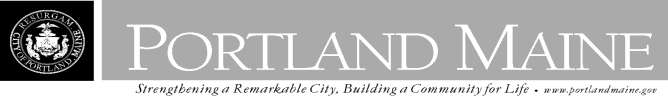 Director of Planning and Urban DevelopmentJeff LevineMarch 4, 2013Trotman Properties LLC10 Sherman Street Portland, Maine 04101Inspection Services, DirectorTammy M. MunsonCBL: 036 F009001Located at 8 Sherman StreetCertified Mail 7010 3090 0002 3274 0118Dear Mr. Trotman:An evaluation of the above-referenced property on02/27/2013 revealed that the premises fail tocomply with Section 22.03 of the Garbage, Waste and Junk Ordinance of the City of Portland. Attached is a list of the violations.This is a Notice of Violation pursuant to Section 22.03 of the Code. All referenced violations shallbe corrected within 10 days of the date of this notice. A re-inspection will occur 2/15/2013 at which time compliance will be required. Failure to comply will result in this office referring thematter to the City of Portland Corporation Counsel for legal action and possible civil penalties, as provided for in Section 1-15 of the Code and in Title 30-A M.R.S.A. Section 4452. This is an appealable decision pursuant to Section 12.80 of the Municipal Code.Please feel free to contact me if you wish to discuss this matter, or if you have any questions. Sincerely,Chuck Fagone Code Enforcement Officer(207) 874-8789